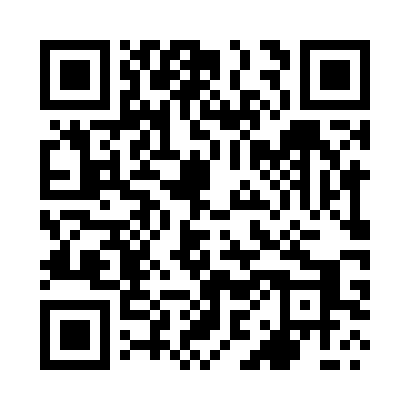 Prayer times for Wygon, PolandWed 1 May 2024 - Fri 31 May 2024High Latitude Method: Angle Based RulePrayer Calculation Method: Muslim World LeagueAsar Calculation Method: HanafiPrayer times provided by https://www.salahtimes.comDateDayFajrSunriseDhuhrAsrMaghribIsha1Wed2:425:2312:546:038:2610:562Thu2:415:2112:546:048:2810:593Fri2:405:1912:546:058:2910:594Sat2:395:1712:546:068:3111:005Sun2:385:1512:546:078:3311:016Mon2:385:1312:536:088:3511:027Tue2:375:1112:536:098:3611:028Wed2:365:0912:536:108:3811:039Thu2:355:0812:536:118:4011:0410Fri2:355:0612:536:128:4111:0411Sat2:345:0412:536:138:4311:0512Sun2:335:0212:536:148:4511:0613Mon2:335:0112:536:158:4611:0714Tue2:324:5912:536:168:4811:0715Wed2:314:5812:536:178:5011:0816Thu2:314:5612:536:188:5111:0917Fri2:304:5412:536:198:5311:0918Sat2:294:5312:536:208:5411:1019Sun2:294:5212:536:218:5611:1120Mon2:284:5012:536:228:5711:1121Tue2:284:4912:546:238:5911:1222Wed2:274:4712:546:239:0011:1323Thu2:274:4612:546:249:0211:1324Fri2:264:4512:546:259:0311:1425Sat2:264:4412:546:269:0511:1526Sun2:264:4312:546:279:0611:1527Mon2:254:4112:546:279:0711:1628Tue2:254:4012:546:289:0911:1729Wed2:254:3912:546:299:1011:1730Thu2:244:3812:556:309:1111:1831Fri2:244:3712:556:309:1211:18